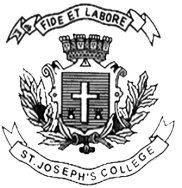 St. Joseph’s College (Autonomous)IV Semester BA--End-Semester Examination- April 2019EJP- Optional English OE- 413 Instructions:1. You are allowed to use a dictionary.2. This Question paper has THREE sections and TWO printed sheets.I. Read the following extract from the poem Constantinople by Mary Montagu:Give me Great God (said I) a Little Farm in Summer shady, & in Winter warm where a cool spring gives birth to a clear brook by Nature slideing down a mossy Rock Not artfully in Leaden Pipes convey'd Or greatly falling in a forc'd Cascade Pure & unsully'd winding throu' ye Shade. All bounteous Heaven has added to my Praier a softer Climate and a purer Air. Our Frozen Isle now chilling Winter binds Deform'd by Rains, & rough wth blasting Winds ye wither'd Woods grown white wth hoary Frost by driving storms their scatter'd beautys lost The Trembling birds their leaveless coverts shun And seek in distant Climes a warmer Sun The Water Nymphs their silenced Urns deplore Even Thames benumb'd a River now no more The barren Meadows give no more delight by Glist'ning Snows made painfull to ye Sight. Here Summer reigns wth one Eternal Smile And double Harvests bless ye happy Soil. Fair, fertile Fields to warm Indulgent Heaven Has every Charm of every Season given! No Killing Cold deforms ye Beauteous Year I.A. Answer the following questions in about five sentences each: 2x5=10Contrast Montagu the letter-writer with Montagu the poet. Do they sound like the same person?At first glance, how is this different from Romantic poetry?II. Explain what you have understood of Romanticism using the idea of the fragment, and the notion of public poetry such as odes.  Do not exceed 250 words. (15 marks)III. Identify the larger works that these two extracts below are taken from, and explain them with reference to context in about five sentences each:                           (2x5=10 marks)ADarkling I listen; and, for many a time          I have been half in love with easeful Death, Call'd him soft names in many a mused rhyme,          To take into the air my quiet breath;                 Now more than ever seems it rich to dieBIf I were a dead leaf thou mightest bear; If I were a swift cloud to fly with thee; A wave to pant beneath thy power, and share The impulse of thy strength, only less free Than thou, O uncontrollable!Time- 1 ½ hrs                                          Max Marks-35